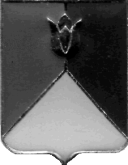 РОССИЙСКАЯ ФЕДЕРАЦИЯАДМИНИСТРАЦИЯ КУНАШАКСКОГО МУНИЦИПАЛЬНОГО РАЙОНА ЧЕЛЯБИНСКОЙ  ОБЛАСТИ ПОСТАНОВЛЕНИЕ                                                        от «30» декабря 2020  г. №1862В целях реализации Федерального закона от 24.12.2008 г. №273-ФЗ «О противодействии коррупции»ПОСТАНОВЛЯЮ:1.Внести изменения в Постановление администрации Кунашакского муниципального района от 31.12.2019 г. №1855 «Об утверждении перечня
коррупционно -  опасных должностей муниципальной службы в органах местного самоуправления Кунашакского муниципального района»    согласно приложению.2.Опубликовать настоящее постановление в  средствах массовой информации в соответствии с действующим законодательством. 3.Контроль за исполнением настоящего постановления возложить на руководителя аппарата администрации Багаутдинову В.Ш.Глава района                                                                                             С.Н.АминовПриложение к постановлению администрации Кунашакского муниципального районаот «30» декабря 2020  г. №1862Изменения в Постановление администрации Кунашакского муниципального района от 31.12.2019 г. №1855 «Об утверждении перечня коррупционно -  опасных должностей муниципальной службы в органах местного самоуправления Кунашакского муниципального района»1) Раздел 1 Перечня коррупционно -  опасных должностей муниципальной службы в органах местного самоуправления Кунашакского муниципального района изложить в следующей редакции: «Раздел 1. Собрание депутатов Кунашакского муниципального районаНачальник организационно-правового отдела;Начальник информационно-аналитического отдела.»;2) Раздел 3 Перечня коррупционно -  опасных должностей муниципальной службы в органах местного самоуправления Кунашакского муниципального района изложить в следующей редакции: «Раздел 3. Администрация Кунашакского муниципального района Заместитель Главы района по финансовым вопросам - руководитель финансового управления;Заместитель Главы администрации района по социальным вопросам;Заместитель Главы администрации района по инвестициям, экономике и сельскому хозяйству – Руководитель управления экономики;Заместитель Главы администрации района по ЖКХ, строительству и инженерной инфраструктуре – руководитель Управления по ЖКХ, строительству и энергообеспечению администрации района;Заместитель Главы администрации района по земле и имуществу – руководитель Управления имущественных и земельных отношений;Руководитель аппарата администрации района;Помощник Главы муниципального района;         Начальник отдела архитектуры и градостроительства – главный архитектор;Заместитель начальника отдела архитектуры и градостроительства администрации района;Ведущий специалист отдела архитектуры и градостроительства администрации района;Начальник бухгалтерского учета и отчетности администрации района;Ведущий специалист отдела бухгалтерского учета и отчетности администрации района;Начальник отдела ЗАГС администрации района;Ведущий специалист отдела ЗАГС администрации района;Начальник архивного отдела администрации района;Ведущий специалист архивного отдела администрации района;Начальник Правового управления администрации района;Начальник отдела ГО и ЧС администрации района;Ведущий специалист отдела ГО и ЧС администрации района;Начальник Управления экономики администрации района;Заместитель начальника Управления экономики администрации района;Ведущий специалист Управления экономики администрации района;Заместитель начальника Управления сельского хозяйства и продовольствия;Ведущий специалист Управления сельского хозяйства и продовольствия;Начальник отдела делопроизводства и писем администрации района;Начальник отдела по мобилизационной работе и режиму администрации района;Начальник отдела кадров администрации района; Начальник управления экологии  администрации района;Ведущий специалист управления экологии  администрации района.».О внесении изменений в Постановление администрации Кунашакского муниципального района от 31.12.2019 г. №1855 «Об утверждении перечня
коррупционно -  опасных должностей муниципальной службы в органах местного самоуправления Кунашакского муниципального района»  